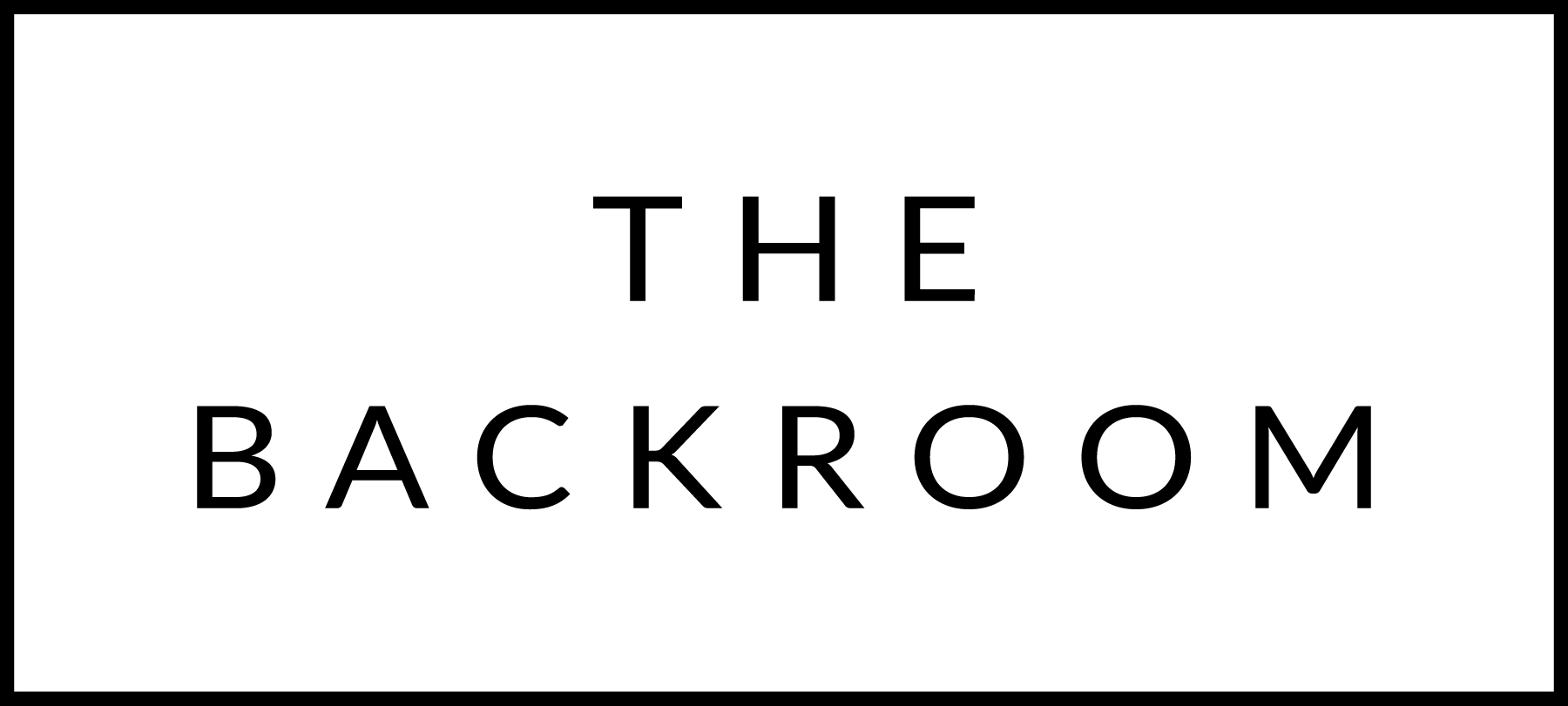 November 23nd, 2017COCKTAIL HOUR SNACKSJasper Hills FondueRoasted Broccoli, Potatoes, Pepperoni7-Grain Bread  & DatesFIRSTKale SaladChorizo Vinaigrette & Aged CheddarTHE MAIN EVENTMisty Knoll TurkeyRoasted Breast, Braised Thigh, Osso Bucco & WingsCranberry Sauce, Stuffing & GravyFOR THE TABLEBrussels Sprouts & BaconPassion Fruit Glazed Sweet PotatoBoursin Creamed KaleCrushed Potatoes, Caramelized LeeksDESSERTPumpkin or Apple PieSteininger Gruner Veltliner, Kamptal, Austria 2015By the glass: $10, By the Bottle: $49Pierre Chermette Beaujolais, France 2015By the glass:$8, By the bottle: $40